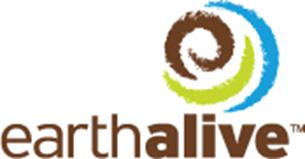 PRESS RELEASEEARTH ALIVE TO ATTEND MICROCAP CONFERENCE TORONTO APRIL 11-12, 2016Montreal, Quebec, Canada, April 8th, 2016 - Earth Alive Clean Technologies Inc. (CSE: EAC) (“Earth Alive” or the “Company”), a company whose 100% organic products are patent-pending and among the most effective, economical and environmentally alternative products to harmful chemicals used in the agriculture and dust suppression in the mining industry, is pleased to announce that it will be attending the 2016 MicroCap Conference being held in Toronto from April 11th to April 12th at the Hilton Hotel.  The Microcap Conference Toronto brings together a very select group of high quality Canadian companies and some of the best American and Canadian micro-cap investors, in addition to expert speakers.David Gilmour, CEO of Earth Alive, will be available for one-on-one meetings with attendees throughout the conference.  Investors are encouraged to register and schedule meetings at www.microcapconf.com or contact Frédérick Chabot at frederick@contactfinancial.com   to request a meeting with the CEO.  About The MicroCap Conference: The MicroCap Conference is an exclusive event for investors who specialize in small stocks. It is an opportunity to be introduced and speak with management at some of the most attractive small companies, to learn from our various expert panels, and to mingle with buy-side analysts and other micro-cap investors.About Earth Alive Clean Technologies: Earth Alive aims to be a key player in world markets of environmentally sustainable industrial solutions. The company works with the latest innovations in microbial technology to formulate and patent innovative products that can tackle the most difficult industrial challenges, once only reserved to environmentally harmful chemicals and additives. The company is focused on environmental sustainability in 1) dust control for the mining industry, and 2) the agriculture industry. For additional company information, please visit: www.earthalivect.comThe CSE has neither approved nor disapproved the contents of this press release. The CSE does not accept responsibility for the adequacy or accuracy of this release.Forward Looking InformationExcept for statements of historical fact, this news release contains certain forward-looking statements within the meaning of applicable securities law. Forward-looking statements are frequently characterized by words such as “plan”, “expect”, “project”, “intend”, “believe”, “anticipate”, “estimate” and other similar words, or statements that certain events or conditions “may” occur. Although Earth Alive believes that the expectations reflected in the forward-looking statements are reasonable, there can be no assurance that such expectations will prove to be correct. Such forward-looking statements are subject to risks and uncertainties that may cause actual results, performance or developments to differ materially from those contained in the statements. Except as required under applicable securities legislation, the Company undertakes no obligation to publicly update or revise forward-looking information, whether as a result of new information, future events or otherwise.Earth Alive Clean Technologies Inc., 1001, Lenoir Street, Suite B-338, Montreal (Qc) Canada H4C 2Z6 T.(438) 333-1680 For media information and interview requests, please contact:Mr. David Gilmour(e) dgilmour@earthalivect.com(p) 514-814-2899For investor relations, please contact: Mr. Frédérick Chabot(e) frederick@contactfinancial.com(p) 438-863-7071